.Chorégraphie pour le W. E Country Days 19/20/21 Juillet 2019 chez les Memphis Tennessee Cazan 13116Intro : 32 comptes[1-8] ROCK STEP, 1/2 TURN SHUFFLE, STEP 1/2 TURN, SHUFFLE FWD :[1-8] SIDE, CROSS BACK, SHUFFLE 1/4 TURN, ROCK STEP, COASTER STEP :ICI : Mur 7 après 16 comptes à 9.00, tag + restart[1-8] ROCK STEP, 1/2 TURN SHUFFLE, FULL TURN, KICK BALL STEP :[1-8] STEP 1/4 TURN, CROSS SHUFFLE, 1/4 STEP BACK, 1/2 TURN STEP FWD, KICK BALL CHANGE :TAG : Au Mur 7 après 16 comptes à 9.00 : 4 comptes : + RESTARTBONNE DANSE À TOUS.…./.….Bridges Run (fr)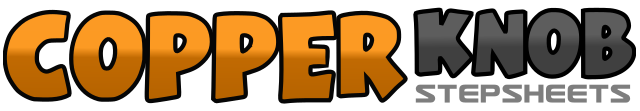 .......Compte:32Mur:4Niveau:Novice - Country.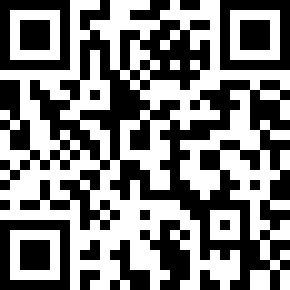 Chorégraphe:Valérie DEL CAMPO (FR) - Juillet 2019Valérie DEL CAMPO (FR) - Juillet 2019Valérie DEL CAMPO (FR) - Juillet 2019Valérie DEL CAMPO (FR) - Juillet 2019Valérie DEL CAMPO (FR) - Juillet 2019.Musique:Tenille Arts / Bridges RunTenille Arts / Bridges RunTenille Arts / Bridges RunTenille Arts / Bridges RunTenille Arts / Bridges Run........1-2PD devant, revenir PDC sur PG3&4½ tour vers D avec PD devant, PG rejoint PD, PD avance                (6.00)5-6PG devant, ½ tour vers D (PDC sur PD)                                     (12.00)7&8PG avance, PD rejoint PG, PG avance1-2PD à D, PG croise derrière PD3&4PD à D, PG à côté de PD, PD ¼ de tour vers D pose en avant         (3.00)5-6PG devant, revenir PDC sur PD7&8PG recule, PD rejoint PG, PG avance1-2PD devant, revenir PDC sur PG3&4½ tour vers D avec PD devant, PG rejoint PD, PD avance              (9.00)5-6½ tour PG vers D pose en arrière (3.00), ½ tour PD vers D pose en avant  (9.00)7&8PG kick devant, PD à côté de PG, PD avance1-2PG devant, pivot 1/4 tour vers D (PDC sur PD)                           (12.00)3&4PG croise devant PD, PD à D, PG croise devant PD5-6¼ de tour vers G avec PD pose en arrière (9.00), ½ tour vers G avec PG pose en avant (3.00)7&8PD kick devant, PD à côté de PG, PG reprend le PDC1-2PD à D, PG touch à côté de PD3-4PG à G, PD touch à côté de PG